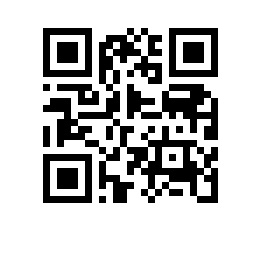 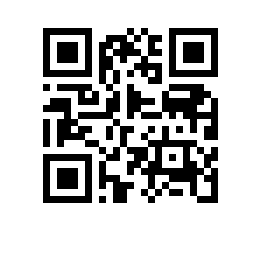 № 6.18.1-01/240522-4 от 24.05.2022О внесении изменения в приказ от 20.01.2020 № 6.18.1-01/2001-09 На основании пункта 2.1 Положения об ученом совете и иных коллегиальных органах факультета Национального исследовательского университета «Высшая школа экономики», утвержденного ученым советом НИУ ВШЭ 28.05.2021, протокол № 05, и введенного в действие приказом от 17.06.2021 № 6.18.1-01/170621-11, ПРИКАЗЫВАЮ:Внести изменение в приказ от 20.01.2020 № 6.18.1-01/2001-09 «Об объявлении состава ученого совета факультета коммуникаций, медиа и дизайна Национального исследовательского университета «Высшая школа экономики», дополнив пункт 1 подпунктом 1.34 следующего содержания:«1.34. Акопов Александр Завенович, директор института киноиндустрии (по должности).».Ректор                                                                                               	   Н.Ю. Анисимов